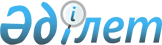 О внесении изменений в решение Казалинского районного маслихата от 26 декабря 2019 года №370 "О бюджете сельского округа Тасарык на 2020-2022 годы"
					
			С истёкшим сроком
			
			
		
					Решение Казалинского районного маслихата Кызылординской области от 6 марта 2020 года № 399. Зарегистрировано Департаментом юстиции Кызылординской области 12 марта 2020 года № 7282. Прекращено действие в связи с истечением срока
      В соответствии со статьей 109-1 Кодекса Республики Казахстан от 4 декабря 2008 года "Бюджетный Кодекс Республики Казахстан" и пунктом 2-7 статьи 6 Закона Республики Казахстан от 23 января 2001 года "О местном государственном управлении и самоуправлении в Республике Казахстан" Казалинский районный маслихат РЕШИЛ:
      1. Внести в решение Казалинского районного маслихата от 26 декабря 2019 года № 370 "О бюджете сельского округа Тасарык на 2020-2022 годы" (зарегистрировано в Реестре государственной регистрации нормативных правовых актов за номером 7126, опубликовано в эталонном контрольном банке нормативных правовых актов Республики Казахстан от 13 января 2020 года) следующие изменения:
      пункт 1 изложить в новой редакции:
      "1. Утвердить бюджет сельского округа Тасарык на 2020-2022 годы согласно приложениям 1, 2, 3, в том числе на 2020 год в следующих объемах:
      1) доходы – 52170 тысяч тенге, в том числе:
      налоговые поступления – 1267 тысяч тенге;
      поступления трансфертов – 50903 тысяч тенге;
      2) затраты – 52170 тысяч тенге;
      3) чистое бюджетное кредитование – 0;
      бюджетные кредиты – 0;
      погашение бюджетных кредитов – 0;
      4) сальдо по операциям с финансовыми активами – 0;
      приобретение финансовых активов – 0;
      поступления от продажи финансовых активов государства – 0;
      5) дефицит (профицит) бюджета – 0;
      6) финансирование дефицита (использование профицита) бюджета – 0.".
      Подпункт 1 пункта 3 изложить в новой редакции:
      "1) сфера культуры 2713 тысяч тенге.".
      Приложение 1 к указанному решению изложить в новой редакции согласно приложению к настоящему решению.
      2. Настоящее решение вводится в действие с 1 января 2020 года и подлежит официальному опубликованию. Бюджет на 2020 год сельского округа Тасарык
					© 2012. РГП на ПХВ «Институт законодательства и правовой информации Республики Казахстан» Министерства юстиции Республики Казахстан
				
      Председатель внеочередной LIII сессийКазалинского районного маслихата

Ғ. ӘЛІШ

      Секретарь Казалинскогорайонного маслихата

К. НАЗЫМБЕКОВ
Приложение к решению Казалинского районного маслихата от 6 марта 2020 года №399Приложение 1 к решению Казалинского районного маслихата от 26 декабря 2019 года №370
Категория
Категория
Категория
Категория
Сумма, 
тысяч тенге
Класс
Класс
Класс
Сумма, 
тысяч тенге
Подкласс
Подкласс
Сумма, 
тысяч тенге
Наименование
Сумма, 
тысяч тенге
1. Доходы
52170
1
Налоговые поступления
1267
04
Hалоги на собственность
1267
1
Hалоги на имущество
6
3
Земельный налог
28
4
Hалог на транспортные средства
1233
4
Поступления трансфертов 
50903
02
Трансферты из вышестоящих органов государственного управления
50903
3
Трансферты из районного (города областного значения) бюджета
50903
Функциональная группа
Функциональная группа
Функциональная группа
Функциональная группа
Администратор бюджетных программ
Администратор бюджетных программ
Администратор бюджетных программ
Программа
Программа
Наименование
Наименование
2.Затраты
52170
1
Государственные услуги общего характера
21566
124
Аппарат акима города районного значения, села, поселка, сельского округа
21566
001
Услуги по обеспечению деятельности акима города районного значения, села, поселка, сельского округа
20314
032
Капитальные расходы подведомственных государственных учреждений и организаций
1252
7
Жилищно-коммунальное хозяйство
2602
124
Аппарат акима города районного значения, села, поселка, сельского округа
2602
008
Освещение улиц в населенных пунктах
1501
009
Обеспечение санитарии населенных пунктов
400
011
Благоустройство и озеленение населенных пунктов
701
8
Культура, спорт, туризм и информационное пространство
28002
124
Аппарат акима города районного значения, села, поселка, сельского округа
28002
006
Поддержка культурно-досуговой работы на местном уровне
28002
3. Чистое бюджетное кредитование
0
Бюджетные кредиты
0
Погашение бюджетных кредитов
0
4.Сальдо по операциям с финансовыми активами
0
Приобретение финансовых активов
0
Поступления от продажи финансовых активов государства
0
5.Дефицит (профицит) бюджета
0
6.Финансирование дефицита (использование профицита) бюджета
0